Come è possibile avere una bacheca per gli studenti senza che possano replicare?C’è un solo tipo di forum che non da' agli studenti la possibilità di replicare ed è quello di tipo "Announcements-Annunci".E' di default nella prima sezione di ogni corsoIn questo caso lo studente NON puo' rispondere, ossia anche se nella email automatica che parte quando si posta un annuncio lì ci fosse "Rispondi", lo studente otterrebbe questa risposta
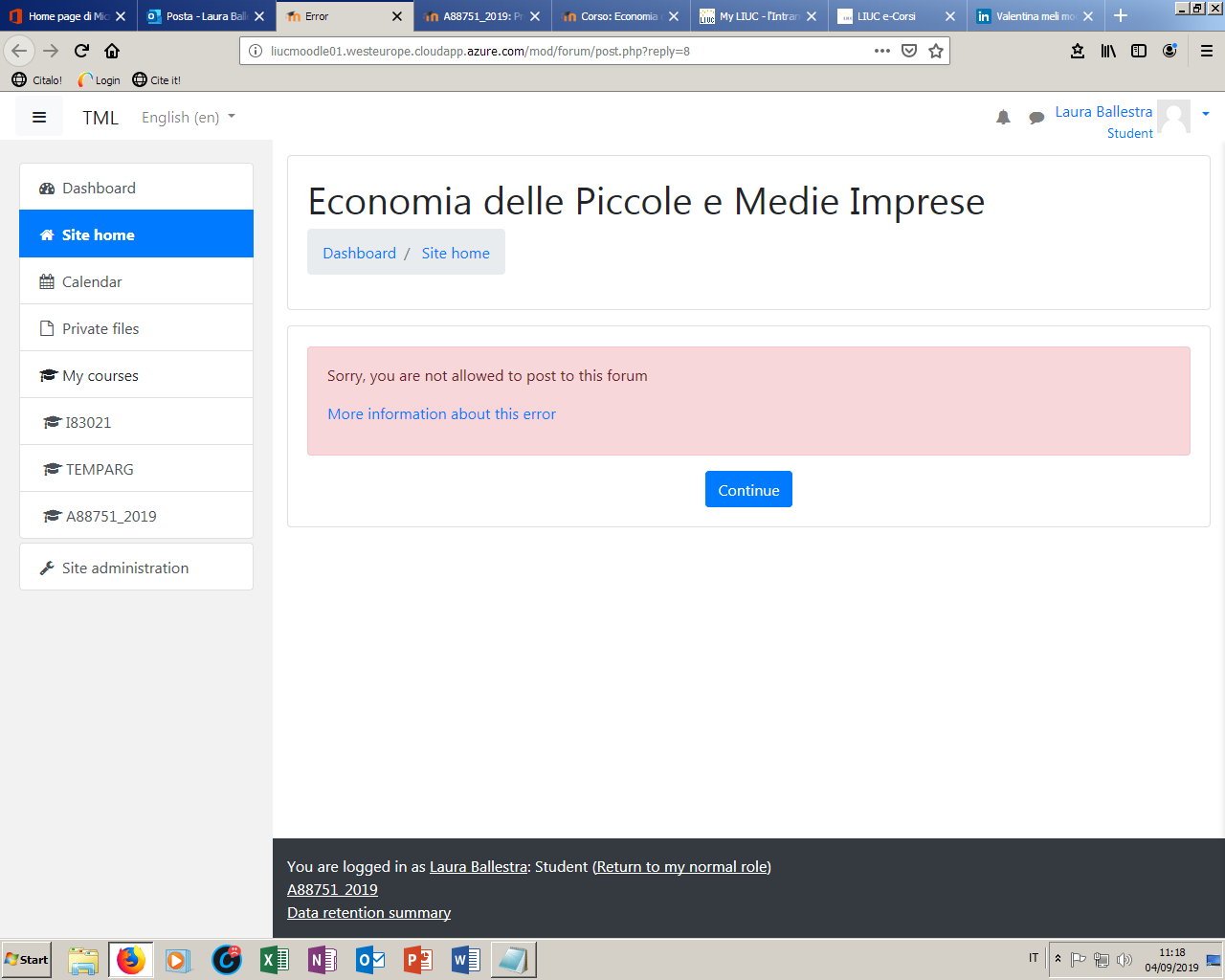 